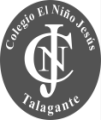 ACTIVIDAD UBICACIÓN DE PARALELOSObserve el mapa y los puntos numerados en él.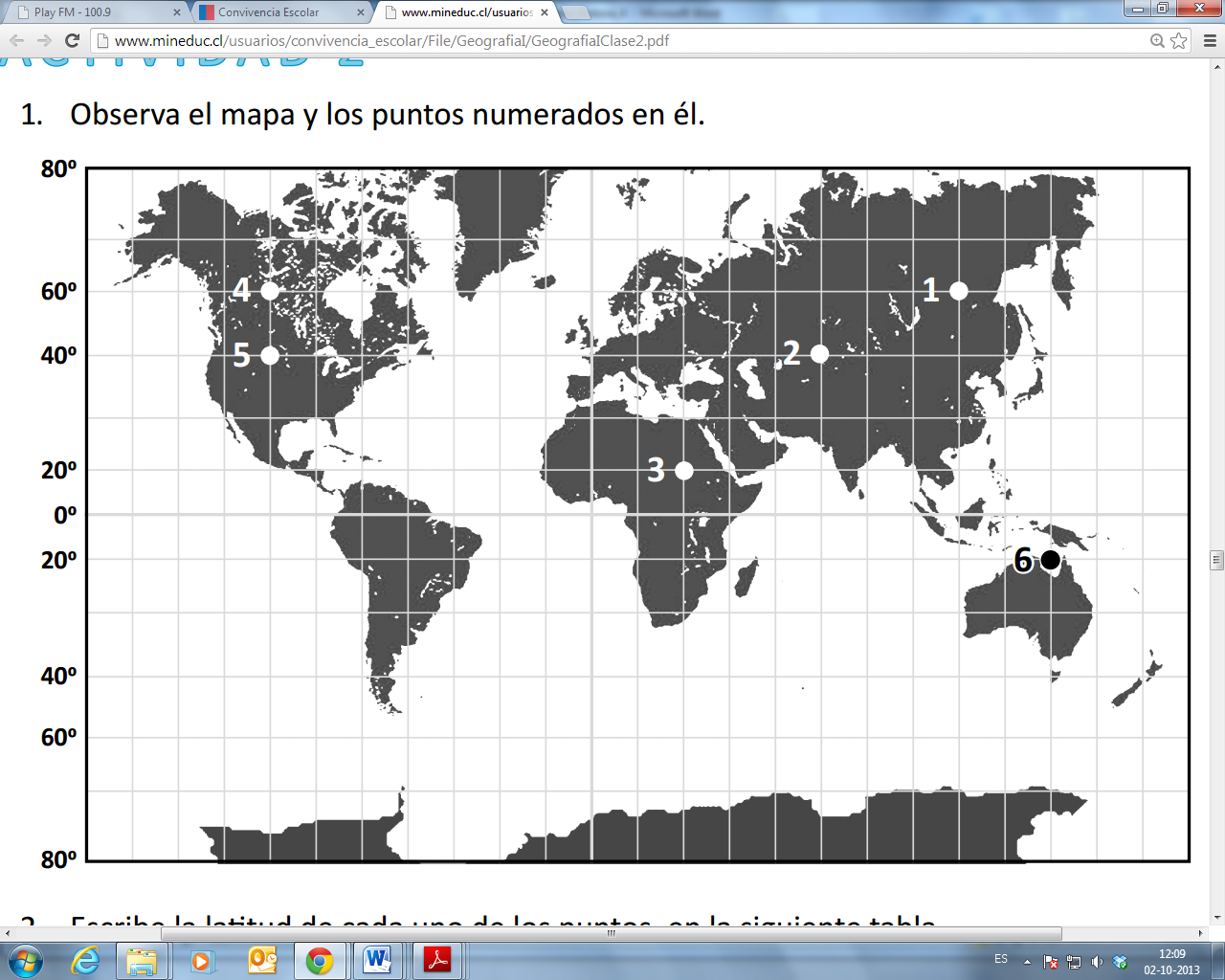 Escriba la latitud de cada uno de los puntos, en la siguiente tabla.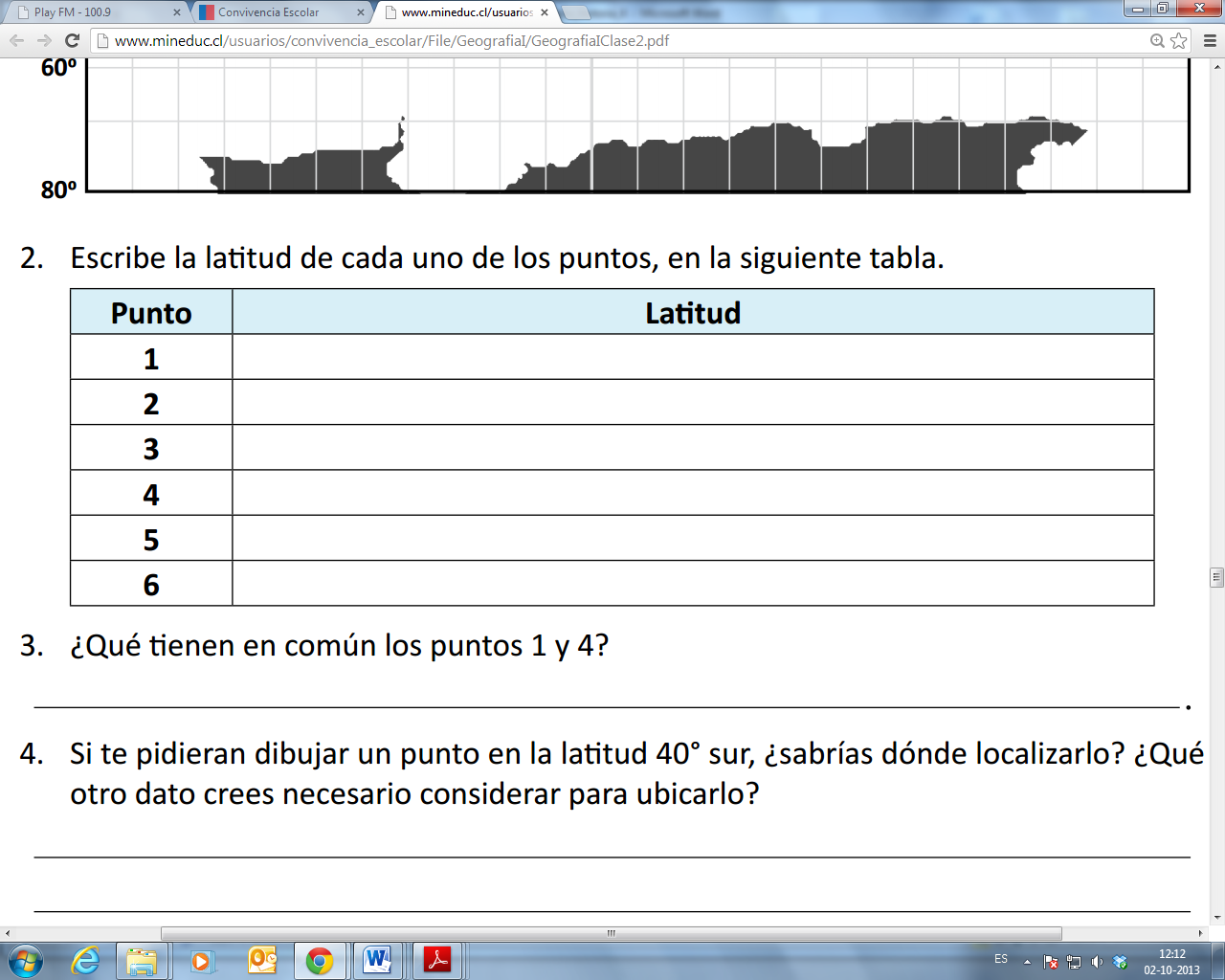 ¿Qué tienen en común los puntos 1 y 4?________________________________________________________________________Si le pidieran un punto en la latitud 40° sur ¿sabría dónde localizarlo? ¿qué otro dato cree usted que es necesario para ubicarlo?_____________________________________________________________________________________________________________________________________________________________________________________________________________________________________________